작성 후 이메일 접수 webmaster@hopetofuture.org(사)미래희망기구 교육사업부 선정 위원회 (☎02-6952-1616)지원자 정보(사)미래희망기구 교육 프로그램 참가내역(최대 5개)*프로그램 예시: 유엔 전문가 교육, SDGs 아카데믹 포럼, 세계시민교육, 유엔 공식 도서 번역자 등(사)미래희망기구 봉사활동 프로그램(누적 50시간 이상)*프로그램 예시: 희망나눔 운동화, 그린라이트 제작, 전래동화 및 어린이 도서 번역, 총 대신 축구공 캠페인, World Hope Project 협업화 제작, 학용품 모으기 캠페인 등(사)미래희망기구 주최/주관 대회 참가(수상) 및 표창(수상) 내역(최대 3개)*프로그램 예시: 글로벌리더십영어대회(GLEC), 남수단 청소년 체육부 표창, 예일대학교 국제모의유엔대회(YMUN), 유엔협회세계연맹(WFUNA) 국제모의유엔대회 등자기소개 및 지원동기(공백 포함 300자 이내)선발 후 활동계획(공백 포함 300자 이내)본인은 위 서류에 기재된 내용이 사실이 틀림없음을 확인하며,허위사실 발견 시 선발이 취소될 수 있음을 동의합니다.2021년		월	일지원자:				(인)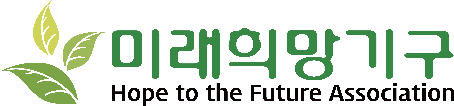 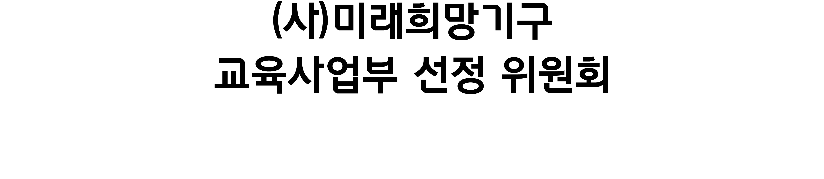 사단법인 미래희망기구UN DGC Youth Representative 지원서이 름영문이름학 교(한글)생년월일0000.00.00학 교(영문)학 년연락처(학  생)(학부모)이메일(학  생)(학부모)주 소프로그램명활동 기간활동 내용2000.00 – 2000.00프로그램명활동 기간(시간)활동 내용2000.00 – 2000.00대회명참가일자내용2000.00 – 2000.00(유엔 및 국제 이슈에 대한 관심을 갖게 된 배경 및 2030 지속가능발전목표 관련 활동 경험 등)(2022년 UN DGC 청소년 대표로써 진행하고자 하는 교육 등 구체적인 활동 계획(개인/단체 규모))